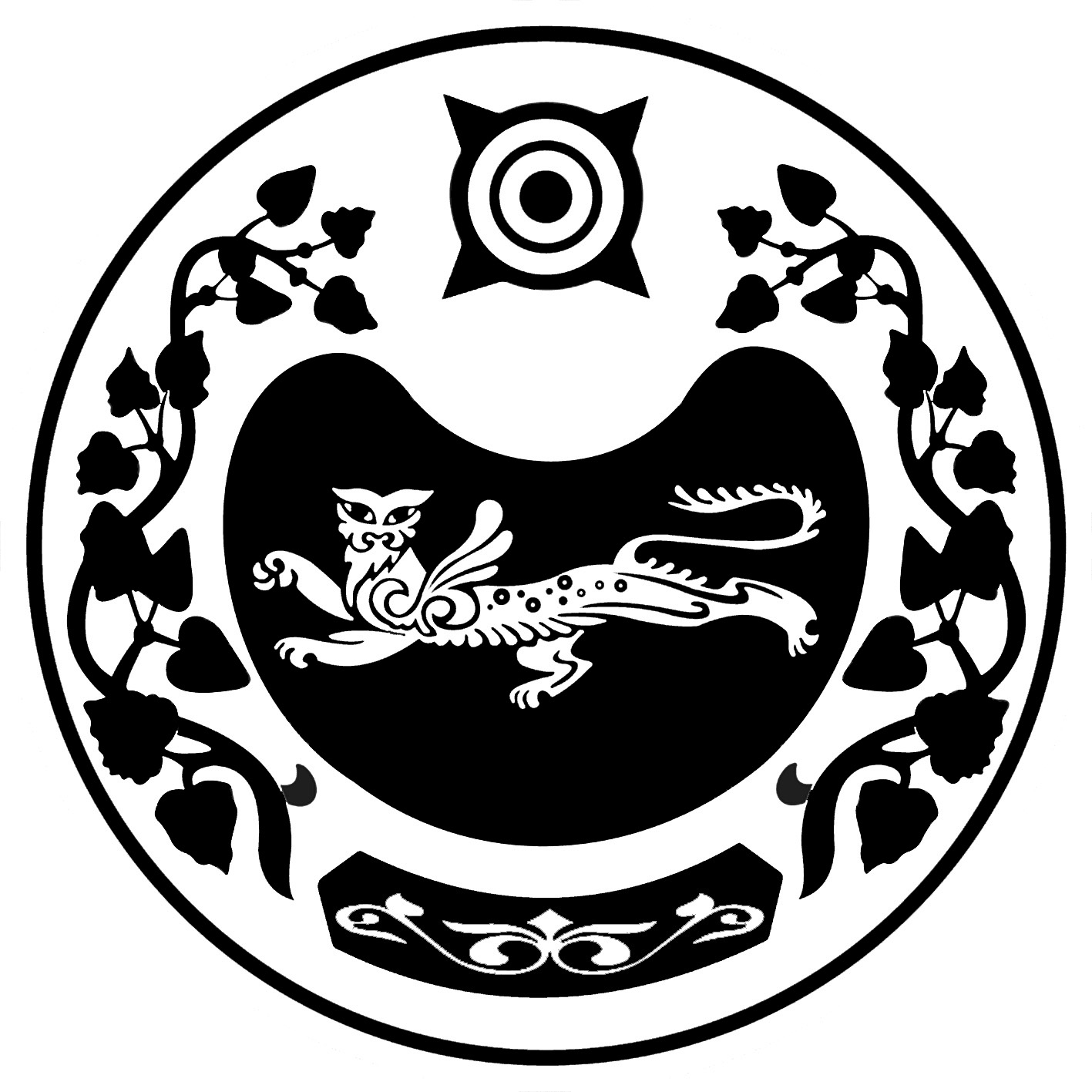 РОССИЯ ФЕДЕРАЦИЯЗЫ			РОССИЙСКАЯ ФЕДЕРАЦИЯХАКАС РЕСПУБЛИКАЗЫ			  РЕСПУБЛИКА ХАКАСИЯАUБАН ПИЛТIРI		                               АДМИНИСТРАЦИЯАЙМАUЫНЫY УСТАU-ПАСТАА   		         УСТЬ-АБАКАНСКОГО РАЙОНАП О С Т А Н О В Л Е Н И Еот  02 .11.2015 г.   № 1586-ппгт. Усть-АбаканВ целях приведения нормативных правовых актов Администрации Усть-Абаканского района в соответствие с действующим законодательством, а также совершенствования действующих нормативных актов, Администрация Усть-Абаканского района Республики ХакасияПОСТАНОВЛЯЕТ:1. Внести в Порядок разработки, утверждения, реализации и оценки эффективности муниципальных программ Усть-Абаканского района Республики Хакасия, утвержденный постановлением Администрации Усть-Абаканского района от 20.09.2013 г. № 1623-п следующие изменения:1.1 пункт 1.4 раздела 1 изложить в следующей редакции:"1.4. Разработка и реализация муниципальной программы осуществляется исполнительным органом власти муниципального образованияУсть-Абаканский районРеспублики Хакасия, ответственным за реализацию функций в определенной сфере социально-экономического развития района (далее - ответственный исполнитель), совместно с заинтересованными органами власти муниципального образования Усть-Абаканского района Республики Хакасия, соисполнителями муниципальной программы (далее - соисполнители) и (или) исполнителями программы.Соисполнителями являются, исполнительные органы власти муниципального образованияУсть-Абаканский район Республики Хакасия являющиеся ответственными за разработку и реализацию подпрограммы (подпрограмм) и (или) отдельных мероприятий программы, входящих в ее состав.Исполнители - главные распорядители бюджетных средств, иные получатели средств  бюджета муниципального образования Усть-Абаканский район, а также некоммерческие организации, созданные  муниципальным образованием Усть-Абаканский район Республики Хакасия для выполнения работ, оказания услуг в целях обеспечения реализации предусмотренных законодательством Российской Федерации полномочий  органов местного самоуправления, которые не являются соисполнителями программы и непосредственно участвуют в реализации одного или нескольких мероприятий (в том числе не предусматривающих финансирования).Срок реализации муниципальной программы определяется исходя из периода реализации долгосрочных целей соответствующей сферы социально-экономического развития Усть-Абаканского района Республики Хакасия.";1.2 в разделе 2:пункт 2.1 изложить в следующей редакции:"2.1. Муниципальная программа имеет следующую структуру:1) паспорт муниципальной программы (приложение 1);2) паспорта подпрограмм по форме, аналогичной паспорту программы;3) общая характеристика сферы реализации муниципальной программы, в том числе анализ основных проблем в указанной сфере и прогноз ее развития;4) приоритеты  политики муниципального образования в сфере реализации муниципальной программы, цель, задачи.Цель должна обладать следующими характеристиками:специфичность (цель должна соответствовать сфере реализации муниципальной программы);конкретность (формулировки не должны допускать их произвольного или неоднозначного толкования);измеримость (достижение цели можно выразить количественно);достижимость (цель должна быть достижима за период реализации муниципальной программы).Задачи муниципальной программы определяют конечный результат реализации совокупности взаимосвязанных мероприятий или осуществления муниципальных функций по достижению цели (целей) реализации муниципальной программы.Перечень задач формируется исходя из принципа их необходимости и достаточности для достижения цели муниципальной программы и ожидаемых результатов ее реализации.Не рекомендуется использовать в формулировках целей и задач специальные термины, затрудняющие понимание лицами, не обладающими профессиональными знаниями в сфере реализации муниципальной программы;5) перечень и характеристики основных мероприятий муниципальной программы с указанием сроков их реализации и ожидаемых результатов, а также сведения о взаимосвязи мероприятий и результатов их выполнения с целевыми индикаторами и показателями муниципальной программы.Мероприятия необходимо представлять по задачам программы или в случае наличия в составе программы подпрограмм - по подпрограммам (приложение 2);6) информация о ресурсном обеспечении муниципальной программы.Данный раздел включает распределение средств  бюджета муниципального образования Усть-Абаканский район Республики Хакасия и иных источников финансирования, необходимых для реализации муниципальной программы, с расшифровкой по главным распорядителям средств  бюджета района, а также по подпрограммам и основным мероприятиям подпрограмм, по годам реализации муниципальной программы.Детальное распределение средств по основным направлениям расходов в рамках каждого направления расходов основного мероприятия утверждается ведомственным приказом ответственного исполнителя (межведомственным приказом - при наличии в программе нескольких соисполнителей) с указанием ответственных исполнителей и (или) соисполнителей, обеспечивающих реализацию основных мероприятий, и представляется в Управление финансов и экономики администрации Усть-Абаканского района Республики Хакасия не позднее 1 января очередного финансового года. Приказ принимается на срок действия бюджета.Проект данного приказа представляется в Управление финансов и экономики администрации Усть-Абаканского района Республики Хакасия до 15 августа текущего финансового года.В случае внесения в течение года в данные приказы изменений, связанных с перераспределением ассигнований между мероприятиями в пределах средств, утвержденных бюджетом на реализацию основного мероприятия по направлению расходов, необходимо представить данные изменения в Управление финансов и экономики администрации Усть-Абаканского района Республики Хакасия в пятидневный срок с момента утверждения приказа о внесении изменений.В рамках муниципальной программы может быть предусмотрено предоставление иных межбюджетных трансфертов бюджетам муниципальных образований поселений, направленных на достижение цели (целей) соответствующей муниципальной программы. Условия предоставления и методика расчета указанных межбюджетных трансфертов устанавливаются соответствующей муниципальной программой;7) перечень целевых показателей (далее - показатели) муниципальной программы с расшифровкой плановых значений по годам ее реализации в разрезе задач и подпрограмм (при наличии подпрограмм).Показатели должны количественно характеризовать эффективность реализации мероприятий, решение основных задач и достижение цели (целей) муниципальной программы.Достижение цели (целей) муниципальной программы характеризуется двумя - тремя основными показателями, при этом подпрограммы, входящие в состав муниципальной программы, должны включать в себя показатели, характеризующие ход их реализации и степень решения задач.В число показателей муниципальной программы должны быть включены показатели, характеризующие ход реализации, решение основных задач и достижение целей, показатели соответствующей муниципальной программы Российской Федерации (при наличии), а также показатели оценки эффективности деятельности органов исполнительной власти в соответствующей сфере деятельности.";раздел 2 дополнить пунктом 2.3 следующего содержания:"2.3. Структура подпрограмм, входящих в состав муниципальной программы, аналогична структуре муниципальной программы.";1.3 в разделе 3:таблицу 1 изложить в редакции согласно приложению 1 к настоящему постановлению.1.4 в разделе 6:пункт 6.2 изложить в следующей редакции:"6.2. Соисполнители:а) осуществляют управление исполнителями основных мероприятий муниципальной программы, несут ответственность за своевременную и качественную разработку и реализацию программы в части реализуемых ими основных мероприятий или подпрограмм;б) осуществляют реализацию основных мероприятий муниципальной программы в рамках своей компетенции;в) представляют в установленный срок ответственному исполнителю необходимую информацию для подготовки квартальных отчетов;г) представляют ответственному исполнителю информацию, необходимую для проведения оценки эффективности муниципальной программы и подготовки годового отчета;д) представляют ответственному исполнителю копии актов, подтверждающих сдачу и прием в эксплуатацию объектов, строительство которых завершено, актов выполнения работ и иных документов, подтверждающих исполнение обязательств по заключенным муниципальным контрактам в рамках реализации основных мероприятий муниципальной программы.1.5 приложение 2к Порядку изложить в  редакции согласно приложению 2 к настоящему постановлению.2. Установить, что положения настоящего постановления применяются к правоотношениям, возникшим при планировании и исполнении муниципальных программ Усть-Абаканского района, начиная с планирования муниципальных программ на 2016 год.Глава Усть-Абаканского района					   В.В. РябчевскийПриложение 1к постановлению администрацииУсть-Абаканского районаРеспублики Хакасияот 02.11.2015 г. №1586-пТаблица 1Информацияпо разрабатываемой муниципальной программеУправделами администрацииУсть-Абаканского района   Н.Я.ЯкецовПриложение 2к постановлению администрацииУсть-Абаканского районаРеспублики Хакасияот 02.11.2015 г. №1586-пПриложение 2к порядку разработки, утверждения, реализациии оценки эффективностимуниципальных программУсть-Абаканского районаРеспублики ХакасияПеречень программных мероприятийУправделами администрацииУсть-Абаканского района                                                                            Н.Я.ЯкецовО    внесении  изменений  в  постановлениеАдминистрации Усть - Абаканского  районаот 20.09.2013 г. № 1623-п «Об утверждениипорядка разработки, утверждения, реализации и оценки эффективности муниципальных программ Усть-Абаканского  района  Республики  Хакасия»Статус Nп/п Наименование муниципальной программы, подпрограммы муниципальной программы, основных мероприятий и мероприятийОтветственный исполнитель, соисполнителиКод бюджетной классификации Код бюджетной классификации Код бюджетной классификации Код бюджетной классификации Расходы (руб.), годыРасходы (руб.), годыРасходы (руб.), годыРасходы (руб.), годыРасходы (руб.), годыСтатус Nп/п Наименование муниципальной программы, подпрограммы муниципальной программы, основных мероприятий и мероприятийОтветственный исполнитель, соисполнителиГРБСРзПрЦСРВРпервый год планового периодавторой год планового периодатретий год планового периода……123456789101112Муниципальная программавсегоXXXXМуниципальная программаответственный исполнитель государственной программыXXXМуниципальная программасоисполнитель 1XXXМуниципальная программа...XXXОсновное мероприятие 1 ответственный исполнитель мероприятияхМероприятие 1Мероприятие 2…Статус N п/п Наименование муниципальной программы, подпрограммы муниципальной программы,  основных мероприятий и мероприятийОтветственный исполнитель, соисполнителиУровень бюджета(ФБ-федеральный бюджет, РХ- республиканский бюджет, РБ-бюджет района)Расходы (руб.), годыРасходы (руб.), годыРасходы (руб.), годыРасходы (руб.), годыОжидаемый результатОсновные направления реализацииСвязь с показателями муниципальной программы (номер показателя, характеризующего результат реализации основного мероприятия)Статус N п/п Наименование муниципальной программы, подпрограммы муниципальной программы,  основных мероприятий и мероприятийОтветственный исполнитель, соисполнителиУровень бюджета(ФБ-федеральный бюджет, РХ- республиканский бюджет, РБ-бюджет района)первый год планового периодавторой год планового периодатретий год планового периода...Ожидаемый результатОсновные направления реализацииСвязь с показателями муниципальной программы (номер показателя, характеризующего результат реализации основного мероприятия)1234567891011Муниципальная программавсегоМуниципальная программаответственный исполнитель муниципальной программыМуниципальная программасоисполнитель 1Муниципальная программа...Подпрограмма 1всегоПодпрограмма 1ответственный исполнитель подпрограммыПодпрограмма 1соисполнитель 1Подпрограмма 1...Основное мероприятие 1 ответственный исполнитель мероприятияМероприятие 1Мероприятие 2…